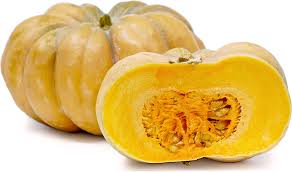 FairytaLEPumpkinApplicationFairytale pumpkins are best suited for both RAW and cooked applications such as sautéing, baking, boiling, and roasting. The pumpkin should be sliced from the center, and raw slices can be used in salads, consumed as a snack similar to cantaloupe, or used as a garnish on top of main dishes. When cooked, the pumpkin can be roasted and blended into soups, stews, curries, casseroles, butter, cream-based sauces, and pasta dishes. Fairytale pumpkins are also used in a variety of desserts and baked goods such as pies, tartlets, muffins, cakes, and cookies. Bake at 400 degrees for 90 – 120 min. To prepare, cut like a pie. Scoop seeds and wrap in foil.Place in baking dish covered or flat on baking sheet.Store up to 9 months in a cool and dry location. Once diced stores up to 2 weeks in the refrigerator. Fairytale pumpkin slices can also be frozen up to 6 months.